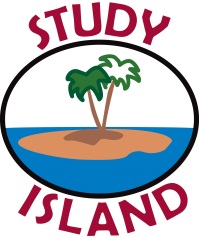 First Nine Weeks Homework – DUE: November 1 (by 11:30 P.M.)Pre-TestSynonyms & AntonymsAffixes and RootsContext CluesMultiple-Meaning WordsConnotation and DenotationAuthor’s PurposeAuthor’s TechniqueMain Idea & Supporting DetailsSummarizationSecond Nine Weeks Homework – DUE: JANUARY 20 (by 11:30 P.M.)Conclusions, Inferences, and GeneralizationsConnections Between TextsGenresCharactersSettingPlotThemeTone, Style, MoodPoint of ViewCultural & Historical SignificanceThird Nine Weeks Homework – DUE MARCH 30 (by 11:30 P.M.)Literary DevicesStructure & Elements of PoetryStructure & Elements of DramaInformational DocumentsDirectionsText Organization and GraphicsFact & OpinionBias & Propaganda TechniquesAuthor’s ArgumentsPost-TestDIRECTIONS:Go to www.studyisland.comLog-in using your username and password.  If you do not have this information, please see me  before the day it is due.Then click “My Classes.”  You must then select Harrold CP English 10 Period ___ (fill in your class period) from the drop down box (if one exists).Complete a minimum of TEN exercises per assigned topic. Use test mode, NOT game mode.You will not receive points until you get a Palm Tree (at least 10 questions, at least 70%)Each homework assignment is worth 5 points per topic, for a total of 40 - 50 formal points (depending on the number of topics to be completed.) Be sure that you receive a red palm tree for each topic if you want full credit for your efforts.SUGGESTIONS:Come up with your own schedule for how you are going to complete all topics by the deadlineDo not wait until the last minuteNOTE: Excuses based on issues with technology will not be accepted. Plan ahead and allow extra time for computer glitches.  Any topic not completed and passed will receive ZERO points.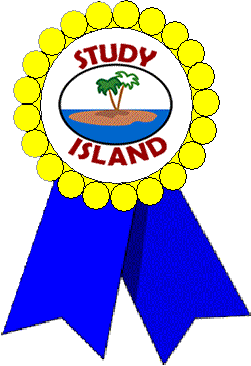 